FORMING POLITICAL OPINIONS AND VALUESHOW DO WE GET OUR POLITICAL OPINIONS AND VALUES?Political attitudes are shaped by political socialization, a lifelong process through which an individual acquires opinions through contact with family, friends, coworkers, the media and other group associations. Political attitudes in turn determine how individuals participate, who they vote for, and what political parties they support. Many factors - including family, gender, religion, education, social class, race and ethnicity, and region - all contribute to American political attitudes and behavior.AWARENESS AND INTERESTVarying levels of interest in politicsElitesThose w/disproportionate amounts of political resourcesRaise issues and help set national agendaInfluence the resolution of issuesAttentive publicThose with an active interest in gov’t and politicsBetter educatedMass publicThose with little interest in gov’t and politicsMany are nonvoters (subset "political know-nothings")Political efficacy - belief that one can make a difference in politics by expressing an opinion and acting politicallyInternal efficacy - the belief that one can understand politics and therefore participate in politicsExternal efficacy - the belief that one is effective in making a difference when participating in politics, for example that the government will respond to one's demandsWHAT IS PUBLIC OPINION?PUBLIC OPINIONPublic opinion is the distribution of individual attitudes toward a particular issue, candidate, or political institution. Although the definition is simple enough, public opinion encompasses the attitudes of millions of diverse people from many racial, ethnic, age, and regional groups. As a result, the study of American public opinion is especially complex, but also very important.DefinitionsPublic opinion is the distribution of individual preferences for or evaluations of a given issue, candidate, or institution within a specific populationDistribution means the proportion of the population that holds one opinion or viewpoint as compared to those with opposing opinions or those with no opinion at allIndividual preference means that when we measure public opinion, we are asking individuals about their opinionsMEASURING PUBLIC OPINIONThe measurement of public opinion is a complex process often conveying unreliable results. Elections, interest groups, the media, and personal contacts may signal public opinion on certain issues; however, the most reliable measure of public opinion is the public opinion poll. Businesses, governments, political candidates, and interest groups use polls.Should politicians monitor the polls? Candidates have been criticized for "WAFFLING" — shifting their positions based on the results of public opinion polls. But if a politician is supposed to represent the true will of the people, shouldn't public opinion be highly regarded.Poll results must be carefully and accurately compiled and reported. This is not always an easy task, especially for tracking polls that are measuring changing public opinion. A good example is an election poll. Statistics that are a week old are not usually very reliable when trying to predict a close presidential race.Polls can never be completely accurate because a sample cannot replicate the universe exactly. Pollsters allow for this slight chance of inaccuracy with a margin of error. Standard samples of about 1,000 to 1,500 individuals can usually represent a universe of millions of people with only a small amount of error. A typical margin of error — a measure of the accuracy of a public opinion poll — is about 3%.By elections: deceiving – does not tell us WHY people voted as they didBy straw polls – inaccuraciesBy scientific pollsRandom means = each person in universe has an equal chance of being selected (most important factor)National polls typically require ~1,500-2,000 respondentsMargin of error: expressed in +/- termsCan reduce margin of error by adding more respondents, but at some point diminishing returns set inQuestions must carefully worded and avoid a biasUses of polls (remember - polls are a snapshot of opinion at a point in time)Informing the public; Informing candidates; Informing office-holdersMaking election night projections through the use of exit pollsAbuses of polls“Horse race” mentality emphasized during campaigns at expense of issues >> Focus on who is in the leadPandering to whims of public by candidates and office-holdersEarly projections from exit polls may discourage voter turnout, esp. in WestTYPE OF OPINIONSStable = Change very little (e.g., death penalty)Fluid = Change frequently (e.g., presidential popularity)Latent = Dormant, but may be aroused (e.g., military draft)Salient = Personal importance to individuals (e.g., Brady and gun control)Consensus = Shared by 75% of the people or more (e.g., balanced budget)Polarized = Shared by less than 75% (e.g., gun control)POLITICAL IDEOLOGY AND ATTITUDES TOWARDS GOVERNMENTIdeologyAn ideology is a consistent set of beliefs and values that shape a person’s views. A political ideology is a set of beliefs about politics and public policy that creates the structure for looking at government and public policy. Political ideologies can change over time. Differences in ideology generally occur in the arena of political, economic, and social issues.Ideology: A Political Spectrumradical: favors rapid, fundamental change in existing social, economic, or political order; may be willing to resort to extreme means, even violence or revolution to accomplish such change (extreme change to create an entirely new social system)liberal: supports active government in promoting individual welfare and supporting civil rights, and accepts peaceful political and social change within the existing political systemmoderate: political ideology that falls between liberal and conservative and which may include some of both; usually thought of as tolerant of others' political opinions and not likely to hold extreme views on issuesconservative: promotes a limited governmental role in helping individuals economically, supports traditional values and lifestyles, favors a more active role for government in promoting national security, and approaches change cautiouslyreactionary: advocates a return to a previous state of affairs, often a social order or government that existed earlier in history (may be willing to go to extremes to achieve their goals)LIBERTARIANISMAn ideology that cherishes individual liberty and insists on a sharply limited government (Federal government should only be used for national defense); Preaches opposition to government and just about all its programsOpposes all government regulation (end government subsidies for businesses and farmers, no gun laws, no drug laws, no gambling laws)COUNTING VOTESOTHER FORMS OF POLITICAL PARTICIPATION (INVOLVEMENT OTHER THAN VOTING)PetitionsDemonstrations/marches/ralliesLocal party meetingsMaking campaign contributionsWriting letters to the editor (or the internet equivalent)Trying to persuade othersVOTING CHOICES: FACTORS AFFECTING VOTER BEHAVIORELECTIONS: THE RULES OF THE GAMEREGULARLY SCHEDULED ELECTIONSLocal, state, and federal laws determine when elections are held. Congress has established that congressional and presidential elections will be held on the first Tuesday after the first Monday in November. Congressional elections are held every even- numbered year, and presidential elections are held every fourth year.Since congressional elections are held every even-numbered year, midterm elections occur during the year when no presidential election is held. Voter turnout in midterm elections is generally lower than during presidential election years. During presidential election years, the popularity of a presidential candidate may create a coattail effect, allowing lesser- known or weaker candidates from the presidential candidate's party to win by riding the "coattails" of the nominee.Elections are held at fixed intervals that cannot be changed by the party in power.National government establishes WHEN they will beStates determine HOW the voting will occur with some restrictions from National governmentIt does not make any difference if the nation is at war, as we were during the Civil War, or in the midst of a crisis, as in the Great Depression; when the calendar calls for an election, the election is held.Elections for Congress occur on the first Tuesday after the first Monday in November of even-numbered years.Although there are some exceptions (for special elections or peculiar state provisions), participants know in advance just when the next election will be.The predetermined timing of elections is one of the defining characteristics of democracy in the United States.FIXED, STAGGERED, AND SOMETIMES LIMITED TERMSElectoral system is based on fixed terms, meaning that the length of a term in office is set, not indefiniteThe term of office for the U.S. House of Representatives is two years (can be elected as many times as they want)The term of office for the Senate is six years (can be elected as many times as they want)The term of presidency is four years (can only serve two full terms – 22nd amendment)Our electoral system has staggered terms for some offices = not all offices are up for election at the same timeAll House members are up for election every two yearsOnly one-third of the senators are up for election at the same timePresident is elected every four yearsOur electoral system has limits on the number of terms a person can hold a particular officeThe Twenty-second Amendment limits presidents to two termsDespite their popularity, proposals for term limits have repeatedly lost when they have come to a vote in CongressIf term limits are to be imposed on Congress, it will have to be done either by an amendment to the U.S. Constitution since the Supreme Court has ruled term limits for congressional offices (as set by the states) unconstitutionalWINNER-TAKES-ALLIn most American elections, the candidate with the most votes wins. The winner does not have to have a majority (more than 50%), but may only have a plurality - the largest number of votes. Most American elections are single-member districts, which means that in any district the election determines one representative or official. For example, when the U.S. Census allots to each state a number of representatives for the U.S. House of Representatives, virtually all state legislatures divide the state into several separate districts, each electing its own single representative.This system ensures a two-party system in the U.S., since parties try to assemble a large coalition of voters that leads to at least a plurality, spreading their "umbrellas" as far as they can to capture the most votes. The winner-takes-all system contrasts to proportional representation, a system in which legislative seats are given to parties in proportion to the number of votes they receive in the election. Such systems encourage multi-party systems because a party can always get some representatives elected to the legislature.The candidate with the most votes winsMost American election districts are single-member districts, meaning that in any district for any given election, the voters choose one representative or officialWhen a single-member district is combined with the winner-takes-all rule, there is a powerful push to sustain a two-party systemIn contrast to the winner-takes-all rule, proportional representation rewards minor parties and permits them to participate in governmentRUNNING FOR CONGRESSPRIMARY ELECTIONSThe primary began in the early part of this century as a result of reforms of the Progressive Movement that supported more direct control by ordinary citizens of the political system. A primary is used to select a party's candidates for elective offices, and states use three different types.Definition – elections in which the voters choose which candidate will represent their political party in the general election (Democrat vs. Democrat; Republican vs. Republican)ClosedA voter must declare in advance his or her party membership, and on election day votes in that party's electionOnly registered party members can vote for partisan offices, no crossing of party linesUsed in most statesOpenA voter can decide when he or she enters the voting booth which party's primary to participate inOnly a few states have open primariesCrossing of party lines allowed >>> danger of “raiding”Blanket (“free love”)A voter marks a ballot that lists candidates for all partiesA voter can select the Republican for one office and a Democrat for anotherUnconstitutionalFACTORS AFFECTING OUTCOMES OF CONGRESSIONAL ELECTIONSIncumbency: The Greatest InfluenceScope of incumbency advantage	+90% of Congressmen who run are reelected, +80% of SenatorsLack of competitiveness >> charges of “permanent congress” and the call for congressional term limits (ruled unconstitutional by the Supreme Court)Advantages of IncumbentsFranking PrivilegeStaff already in placePatronageCasework done for constituentsGerrymandered Districts (Safe Seats)Name RecognitionPork Barrel projects for the district“War Chest” built up to discourage challengers from runningCoattail effect – The extent of presidential popularity affects both House and Senate electionsPresident’s party generally gains seats in the House and Senate in presidential election yearPresident’s party generally loses seats in the House and Senate in midterm election yearMedia, especially in Senate ElectionsParty Affiliation – still a strong predictor of voting behaviorIssues – House seats lost relates to presidential popularity/economic conditionsTHE HOUSE OF REPRESENTATIVESIncumbent campaigns - In 2000, 98% of House incumbents were successfulWeak challenger campaigns (don't have perks such as franking privilege)Strong challenger campaigns (due to incumbent vulnerability and challenger wealth)Open seat campaigns (through death, retirement, redistricting - promotes some turnover)THE SENATEThe six-year term and the national exposure make a Senate seat competitiveThe essential tactics of Senate races are much like those for the HouseIncumbency is an advantage for senators, although not as much as for representativesCompetitive elections increase in number when Senate only controlled by a few votesRUNNING FOR PRESIDENTANALYSIS OF PRESIDENTIAL NOMINATING SYSTEMPro:Highly participatory: caucuses, primaries, conventionsHighly representativeWeeds out weaker candidatesCon:Low rates of turnoutToo lengthyDoes not test candidates for qualities they need as President. Too much emphasis on media game – horse race.Delegates at caucuses and conventions tend to be unrepresentative: more ideological, more activist, more educated, less moderate, much more wealthy. “Selectorate” replaces the “electorate.”Voters in primaries tend to be better educated and more affluent than those in general elections -> more ideologicalTHE ELECTORAL COLLEGERATIONALE FOR SUCH A SYSTEM AT THE CONSTITUTIONAL CONVENTIONPoor communication >> common people would lack essential informationDesire to have the nation’s elite select the President. Fear that demagogues might sway the common people (mobocracy)A compromise by those who wanted direct election and those who wanted the Congress to elect the PresidentALLOTMENT OF ELECTORAL VOTES TO THE STATESEach state has as many electoral votes as it has members of CongressMinimum Number = 3 (1 House Rep and 2 Senators)Washington D.C. has 3 votes by virtue of Amendment 23Total of 538 VotesCalifornia has the highest number (55)Implications of movement of people from “Rust Belt” to “Sun Belt” – California and other western and southern states picked up votes in Census 2000 and Census 2010SELECTION OF ELECTORSEach party develops a “slate” of electors prior to the election within each stateTypically loyal party membersWINNING OF ELECTORAL VOTESCandidate with most popular votes (plurality) wins ALL of that state’s electoral votes (winner-take-all) >> concentration of campaigning in large, competitive states (swing states)Electors meet in state capitals in December to cast actual electoral ballots (one for president, one for vice president)WINNING THE ELECTIONMajority of electoral votes (270) needed to winIf no candidate has majority – 12th amendmentHouse selects President among top 3 candidatesEach state has 1 voteDone in 1800 and 1824Senate selects V.P. from among top two candidatesEvery senator casts a voteCRITICISMSConcentration of campaigning in a few large, swing states to tip the balance of the electoral collegeThe allocation of electoral votes in the winner-take-all system exaggerates the margin of victoryPresident can be elected with only a plurality, rather than a majority, of popular votes, especially with presence of strong 3rd party candidatesPossibility of a “minority” President (1824, 1876, 1888, 2000)“Faithless Electors” - no federal law requires electors to vote the way they are “supposed” to voteSmall states proportionally over-represented (because of two “Senate” electoral votes)Small states ridiculously over-represented if election goes to the House (Alaska would have same voting power as California)Inhibits development of third partiesALTERNATIVESDirect Election: Everyone’s vote would be worth the sameDistrict System: Candidate who wins a Congressional District wins that district’s electoral vote; Candidate who wins the overall state popular vote wins the two “Senate” electoral votes (Maine and Nebraska currently use this system)Proportional System: Candidate gets same % of electoral votes as popular votesKeep electoral votes but abolish the electors themselvesHOW THE PRESIDENT AND VICE PRESIDENT ARE ELECTED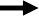 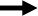 EFFORTS TO REFORMMONEY IN U.S. ELECTIONSStrategies to prevent abuse in political contributionsImposing limitations on giving, receiving, and spending political moneyRequiring public disclosure of the sources and uses of political moneyGiving governmental subsidies to PRESIDENTIAL candidates, campaigns, and parties, including incentive arrangementsThe Federal Election Campaign Act (FECA):established a fund for public donations to presidential campaigns (not done for congressional campaigns)set up rules for the disclosure of all campaign financing and spending informationestablished the Federal Election Commission to regulate campaign financingPost-Watergate reforms1974 amendments to FECA established realistic limits on contributions and spending, tightened disclosure, and provided for public financing of presidential campaignsThe law had to be amended after the 1976 Buckley v. Valeo decision, but the basic outline of the act remained unchangedBuckley v. Valeo (1976)SC case that challenged most of the provisions in the Federal Election Campaign Act, as amended in 1974.SC upheld the law's requirements that candidates, parties, PACs and groups engaging in express advocacy disclose their fund-raising and spending.SC also affirmed voluntary public financing and limits on individual contributions.SC struck down, as infringements on free speech, limits on campaign spending (unless the candidate accepts public financing), limits on contributions by candidates to their own campaigns (unless publicly financed)Bipartisan Campaign Reform Act of 2002 (BCRA)Enacted in 2002, BCRA constituted the first major revision of campaign finance law in more than 25 yearsBans unlimited soft money contributions to the national political parties and prohibits federal officeholders from soliciting soft moneySoft moneyDefinition – Funds given to state and local parties by political parties, individuals, or PACs for voter registration drives and party mailingsFederal law does not require disclosure of its source or useAlthough soft money is supposed to benefit only state and local parties, it influences federal electionsMostly illegal now; Soft money >> purchased access to elected officials >> influence and the possibility or appearance of corruptionRESISTING REFORMCONTINUING PROBLEMS WITH CAMPAIGN FINANCERising costs of campaignso Since the FECA became law in 1972, total expenditures by candidates for the House have more than doubled after controlling for inflation, and they have risen even more in Senate electionsDeclining competitiono The high cost of campaigns dampens competition by discouraging individuals from running for office (challengers in both parties are underfunded)Dependence on PACs for congressional incumbentsPACs do not want to offend politicians in power, and politicians in power want to stay in officePoliticians turn to individual donors who can contribute $500 or $1,000 to their campaignsDonors want access and politicians to respond to their concerns and/or pass certain policiesPAC defenders argue there is no proven link between contributions and legislators’ votesCandidates’ personal wealthGrowth in individual contributions and use of the internet to fund campaignsKEY COURT CASES – UNIT 3CAMPAIGN FINANCEBuckley v. Valeo (1976) - 1st Amendment protects campaign spending; legislatures can limit contributions, but not how much one spends of his own money on campaigns.Citizens United v. Federal Election Commission (2010) - A provision of the Bipartisan Campaign Reform Act prohibiting unions, corporations and not-for-profit organizations from broadcasting electioneering communications within 60 days of a general election or 30 days of a primary election violates the free speech clause of the First Amendment.APPORTIONMENT/GERRYMANDERINGBaker v. Carr (1962) - "One man, one vote." Ordered state legislative districts to be as near equal as possible in population; Warren Court's political judicial activism.Wesberry v. Sanders (1963) - Ordered House districts to be as near equal in population as possible.Shaw v. Reno (1993) - No racial gerrymandering; race cannot be the sole or predominant factor in redrawing legislative boundaries; majority-minority districts okay if race isn’t sole factor.AMENDMENTSSOURCES (AGENTS) OF POLITICAL SOCIALIZATIONSOURCES (AGENTS) OF POLITICAL SOCIALIZATIONFamilyStrongestCorrelation between parent’s party affiliation and child’s party affiliationLess of a correlation on civil liberties and racial issuesFairly equal influence of mother and father; When parents differ, child tends to associate w/beliefs of parent with whom he/she more closely identifiesSchoolsConvey basic values (e.g., civic duty, patriotism)ReligionProtestantGenerally more conservativeEvangelicals, especially, are most conservative on social issuesCatholicTraditionally more liberalGreater acceptance of Catholics, greater inclusion into mainstream of society, and increasing importance of various social issues (abortion, gay rights) >> greater degree of conservatism. A majority of Catholics voted for Clinton, but Bush 43 won Catholic vote in 2004JewishLiberal influence, support for the Democratic PartyMass MediaWide exposure to papers, Internet, movies, TVMedia provides link between individuals and values/behavior of othersIn 2000 attention was directed to problems of voting systems, Electoral CollegeSOCIALIZATION AGENTSMajor influences on how one perceives the world around them IMPACTS POLITICAL SOCIALIZATIONThe ongoing process whereby individuals acquire the information, opinions, attitudes, and values that help comprehend the workings of the political system and orient themselves within it DETERMINES POLITICAL IDEOLOGYA set of consistent and interrelated attitudes that shape judgments about and reactions to political issuesTHE FORMATION OF PUBLIC OPINIONAn event takes placeThe media reports on the eventWithout reporting by the media, political events would depend on eye witnesses and word of mouth communication.How the media report on an event, and whether they report the event at all, becomes critically important.Individuals respond to the eventTwo individuals may respond to the same event in entirely different ways: one may put a conservative and the other a liberal spin on the event.Peer and secondary groups form opinionsThe various publics respond to events that are brought to their attention in terms of their prior socialization, group memberships, and political knowledge.How they respond to events depends on their prior political education.Polls measure national public opinion about the event 	PUBLIC OPINION IS FORMED	LIBERALISM (GENERALLY DEMOCRATS)CARDINAL ATTRIBUTES OF LIBERALISMPositive uses of government to bring about justice and equality of opportunity (larger government) such as social programs in the pastEmphasis on protection of individual rights and libertiesEmphasis on human rights in issues regarding foreign aidLess emphasis on military spendingHigher taxes for the rich than for the poorLarger governmentBelieve in possibility of progress, better future, equality of opportunity, minimum income levelLiberals charge that conservatives act in self-interest, concerned with rich; Liberals concerned government should take care of weakLiberal view holds all people equal; wish to lesson impact of great inequalities of wealthCorporations seen as chief threat to liberty; Need for a strong central govt. to “smooth out the rough edges of capitalism.”Set up programs to help criminalsCRITICISMS OF LIBERALSToo much reliance on governmental solutions, higher taxes, and bureaucratsForgets that government has to be limitedWhen government grows too big, it tends to start dictating usToo many governmental controls and too much taxation undermine the self-help ethicWelfare and regulatory state pushed by liberals will destroy true equality of economic opportunitiesCONSERVATISM (GENERALLY REPUBLICANS)CARDINAL ATTRIBUTES OF CONSERVATISMPrivate property rights and belief in free enterprise (free market economy)Keep government small except in the area of national defense; Strong defense budgetGovernment needs to ensure order; more pessimistic about human naturePreference for the status quo and desire change only in moderationTaxes should be low for everyonePrayers in public schools should not be bannedAbortion is the murder of a fetusDon’t make America a welfare stateLock up criminals for crimesGovernment social activism has been expensive and counterproductive; Human needs cared for by families/charitiesEmphatically pro-businessFavor dispersing power broadly to avoid concentration of power at the national levelSubordinate economic and social equality to liberty and freedomIn 2000 campaign, Bush built upon churches in providing aid to needy but also tried to avoid hostility to all government assistance (“compassionate conservatism”)CRITICISMS OF CONSERVATIVESHostility to government as counterproductive and inconsistentConservatives have a selective opposition to governmentGovernment deficits grew during the 1980s when conservatives were in controlInsensitivity to the social needs of the homeless and mentally illToo much faith in our market economyFailure to acknowledge and endorse policies that deal with racism and sexismVOTINGPolitical activity most often engaged in by AmericansOriginally the Constitution left the individual states free to determine the question of who could vote; eligibility standards for voting have been expanded by legislation and constitutional amendmentsReligion (eliminated by state legislatures), Property (eliminated by state legislatures), Race (eliminated by 15th)Gender (eliminated by 19th), Income (eliminated by 24th banning poll tax)Literacy (eliminated by Voting Rights Act of 1965), Minimum of age 21 (eliminated by 26th)Current qualifications = Citizenship; Residency; Age; Registration (in all states but ND)TURNOUTTurnout is highest in presidential general elections >> election is seen as more importantTurnout is higher in general elections than in primary elections and higher in primary elections than in special electionsTurnout is higher in presidential general elections than in midterm general elections and higher in presidential primary elections than in midterm primary electionsTurnout is higher in elections in which candidates for federal office are on the ballot than in state elections in years when there are no federal contestsLocal elections have lower turnout than state elections, and local primaries have even lower rates of participationREASONS FOR LOW TURNOUTVoter turnout in U.S. is one of the lowest of any industrialized nation; deceiving because the U.S. doesn’t penalize for not votingInstitutional barriersRegistration; Long ballot; Weekday voting; Weakness of parties in mobilizing voters; Type of election; Difficulties in obtaining absentee ballots; Too many elections; Voting in 19th century was filled with fraud – turnout may have been overstated – Progressive reforms (registration, Australian ballot) may have reduced fraud and therefore “turnout”Political reasonsLack of Political Efficacy; “Costs” of voting seem to outweigh benefits to many; Dissatisfaction with candidates, parties, and politics in general; Young people tend to have the lowest turnout. When the 26th Amendment was ratified, turnout “naturally” declinedWHO VOTES?Educational levelHigh levels of educational achievement are more likely to vote than those with low levelsGreatest predictor of voting that cuts across other factorsRaceWhites vote at a higher rate than Blacks; Blacks vote at a higher rate than HispanicsGenderWomen voters exceed that of menIncome and careerHigher family incomes are more likely to vote than those with lower incomesHigher-status careers are more likely to vote than those with lower-status jobsAgeOlder people, unless they are very old and perhaps infirm, are more likely to vote than younger peoplePersons 18 to 24 years of age have a poor voting record; so do persons over 70POLITICAL PARTY AFFILIATIONProbably the strongest predictor of votingMore people now “vote the man, not the party” than in the past  increase in IndependentsStraight ticket votingVoting for candidates from the same political party for every office on the ballotEasier to do with party-column ballotDecline in recent years (“vote the man, not the party”)Split ticket votingVoting for candidates from two different political partiesIncrease in recent years (“vote the man, not the party”)Harder to do with office-column ballotGEOGRAPHYSouth: Solidly Republican (because of Civil Rights Acts in 60s)Great Plains: RepublicanRocky Mountain Region: Republican (Colorado swinging democratic)New England: DemocraticWest Coast: DemocraticGreat Lakes Region: DemocraticMetropolitan/Urban Centers: DemocraticRural Areas: RepublicanOTHER FACTORSGenderWomen are more likely to vote Democratic, especially if they are singleMore liberal on issues such as military action, capital punishment, gun control, social programs such as Social Security, education funding, and environmental initiativesMen are more likely to vote RepublicanSex-sensitive issues (e.g., abortion, pornography, gun control, war) provoke different views among the sexesGender gap – in voting refers to the difference in the percentage of women and the percentage of men voting for a given candidate.RaceWhites: more conservative, greater support for RepublicansBlacks: more liberal, STRONGEST SUPPORTERS of Democratic Party (>90% Dem. in recent presidential elections)Hispanics:Mexican-Americans and Puerto Ricans more liberal and supportive of DemocratsCubans more conservative and supportive of RepublicansAsians: supportive of Democrats (Obama won 62% in 2008 and 73% in 2012 elections)Social classLower: more likely than upper to vote DemocraticUpper: more likely than lower to vote RepublicanReligionProtestant: more likely to vote RepublicanCatholic: more likely to vote Democratic, but some slippage in recent yearsJewish: more likely to vote DemocraticIssues (state of the economy -> can be good or bad; war -> rally point is good)Retrospective voting: looking back on whether or not things have gotten better or worse since the last electionProspective voting: looking at the candidates’ views on the issues, and how they will accordingly handle the office if electedCandidate appeal – how voters feel about a candidate’s background, personality, leadership ability, and other personal qualitiesTimeMidterm elections: party in power has lost seats in Congress every year since 1938 (except 1998 & 2002)STAGE 1:THE NOMINATION PHASE(CANDIDATE MUST BEGIN CAMPAIGN WELL BEFORE PRIMARIES)PrimaryUsed by more than three-fourths of the statesMore power to the people because of increased use of primaries (more direct form of democracy)Political parties have less control over nominationsMore money is spent on elections to win peoples’ votesThe main feature of a presidential primary is that the voters of a particular state are deciding which “delegates” they will send to the national party conventionDelegates may be selected on a proportional basis orDelegates maybe selected on a “winner-takes-all” basisImportance of the New Hampshire Primary: 1st state to hold primary each election year.“Super Tuesday” – Date in which many southern states held their primaries early in the election season“Front Loading” trend – primaries are held earlier and earlier in the year (California moved primary to March 2000 – since moved back) for states to be more relevantCaucusSome states use caucus (also called convention or conference) method of sending delegates to National ConventionA caucus is a meeting of party members and supporters of various candidates; it centers on the party organizationThe process starts at local meetings open to all party members, who take positions on candidates and issues and elect delegates to represent their views at the next level; this process repeats until national nominating convention delegates are chosenLocal Caucuses >> District Convention >> State Convention >> National Convention. Each level selects delegates to attend higher level.Importance of Iowa Caucuses – first in nation (even before New Hampshire primary)STAGE 2: THE NATIONAL CONVENTIONSelection of presidential nomineeCandidate that wins the majority of the overall delegate vote is the party’s nomineeA mere formality since the winner is known well ahead of timeEmphasis on “image” instead of “scrimmage” - “ratification rather than nomination”Selection of Vice-President NomineeChosen by the Presidential nominee and rubber stamped by the convention“Balancing the Ticket”Development of Party PlatformReconciliation and unification of party by the end of the convention (“healing the wounds”)STAGE 3: THE GENERAL ELECTIONFall Campaign – mainly in large, competitive “swing” statesElection Day – First Tuesday after the first Monday in November in years divisible by fourElectors Election – Monday after the second Wednesday in DecemberInauguration Day – January 20 (as established by the 20th Amendment)The Electoral College TimelineThe Electoral College TimelineThe Electoral College TimelineThe Electoral College TimelineGeneral Election Day – voters cast ballot for electors(First Tuesday after the first Monday in November in years divisible by four)Electoral College meets in respective State Capitals – electors cast ballot for president and VP(First Monday after second Wednesday in December)Electoral votes are counted by Congress (January 6th)President is inaugurated (January 20th)The Electoral College as established by the Constitution and the 12th AmendmentThe Electoral College as established by the Constitution and the 12th AmendmentThe Electoral College as established by the Constitution and the 12th AmendmentAll 538 electors cast a vote for president and a vote for vice president as established in the 12th AmendmentTop presidential candidate receives 270 votes or morepresident electedvice president electedAll 538 electors cast a vote for president and a vote for vice president as established in the 12th AmendmentTop vice presidential candidatereceives 270 votes or morepresident electedvice president electedWhat happens if the top presidential and vice presidential candidates receive fewer than 270 electoral votes?The decisions are made in the House and the Senate based on the 12th Amendment of the U.S. ConstitutionWhat happens if the top presidential and vice presidential candidates receive fewer than 270 electoral votes?The decisions are made in the House and the Senate based on the 12th Amendment of the U.S. ConstitutionWhat happens if the top presidential and vice presidential candidates receive fewer than 270 electoral votes?The decisions are made in the House and the Senate based on the 12th Amendment of the U.S. ConstitutionPresidential candidate receives 26 votes or moreIf no presidential candidate receives 26 votes by January 20th and the vice president has been elected, vice president becomes acting president until president is elected by the HouseIf neither candidate is elected by January 20th, House Speaker becomes acting president until president is elected by Housepresident electedHouse of Representatives vote by statefor president from top 3 candidatesMajority of states (26 votes) needed to winPresidential candidate receives 26 votes or moreIf no presidential candidate receives 26 votes by January 20th and the vice president has been elected, vice president becomes acting president until president is elected by the HouseIf neither candidate is elected by January 20th, House Speaker becomes acting president until president is elected by HouseSenators vote individuallyfor VP from top 2 candidates Majority of senators (51 votes) needed to winVice presidential candidate receives 51 votes or moreIf no vice presidential candidate is elected by January 20th and a president has been elected, a vice president is appointed by the president, 25th Amendmentvice president electedIssue AdvocacyDefinition – Promoting a particular position or an issue paid for by interest groups or individuals but not candidatesSC ruled that groups were free to run ads during the campaign season as long as the ads did not use words such as “vote for” or “vote against” a specific candidate, “defeat” or “elect”Interest groups found ways to avoid disclosure or to communicate an electioneering messageIndependent ExpendituresDefinition – Money spent by individuals or groups not associated with candidates to elect or defeat candidates for officeCurrent finance laws do not constrain independent expenditures by groups or individuals who are separate from political candidates due to free speechPolitical parties have the same rights to make independent expenditures afforded to groups and individualsSuper PACsDefinition – Type of organization that can receive unlimited money from individuals, unions, and corporationsCitizens United v. FECo SC rejected longstanding ban on unions and corporations using their general funds on ads about the election or defeat of a candidateIndependent expenditures only – cannot coordinate directly with a candidate running for officeDate#Change or Addition to Constitution180412Electors will vote for President and Vice President on separate ballots187015African American males were guaranteed the right to vote191317Senators elected directly by people of each state192019The right to vote cannot be denied because of a person’s gender195122President of the U.S. now limited to serving no more than two full terms in office196123People who live in Washington, D.C. are allowed to vote for President and granted three electoral votes196424People cannot be denied the right to vote in federal elections because they had not paid a tax on voting19712618-year-olds granted right to vote